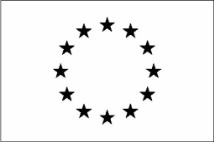 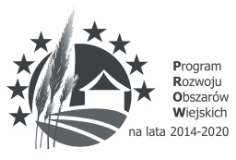 ...…………….., dnia ……...……. 2019 r.………………………………….………………………………….………………………………….. (Nazwa, siedziba, tel. wykonawcy)Gmina Baranówul. Rynek 1424-105 BaranówW odpowiedzi na zapytanie cenowe Gminy Baranów z dnia 26 września 2019 r. znak SG.271.23.2019 składam następującą ofertę cenową na wykonanie usługi polegającej na „Pełnieniu funkcji inspektora nadzoru inwestorskiego nad inwestycją pod nazwą Przebudowa drogi gminnej nr 107401L 
na odcinku od km 0+007,50 do km 0+716,25 w miejscowości Baranów”:cena netto ………………....……. złpodatek VAT ……………………. złcena brutto ……………………….. zł; słownie …………………………………..………………………………………………….........................................……….………………………………………………..(podpis oferenta)